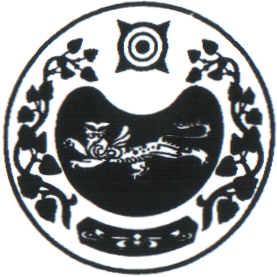 ПОСТАНОВЛЕНИЕ                                                              от 04.05.2022г.   № 37-п       аал ЧарковО признании гражданина Килижекова Михаила Михайловича нуждающимся в улучшении жилищных условий	На основании решения жилищной комиссии администрации Чарковского сельсовета от 04.05.2022 года  № 2 и личного заявления Килижекова М.М.ПОСТАНОВЛЯЮ:1. Признать гражданина Килижекова Михаила Михайловича, 26.04.1988г.р. нуждающимся в улучшении жилищных условий.2. Контроль за исполнением данного постановления возложить на Иванову Н.П. специалиста 2 категории администрации Чарковского сельсовета.Глава Чарковского сельсовета					А.А. АлексеенкоРОССИЯ ФЕДЕРАЦИЯЗЫХАКАС РЕСПУБЛИКАЗЫАFБАН ПИЛТIРI АЙМАFЫЧАРКОВ ААЛНЫН ЧОБIАДМИНИСТРАЦИЯЗЫ